ERROR MOODLE – SEMANA 4 PARCIAL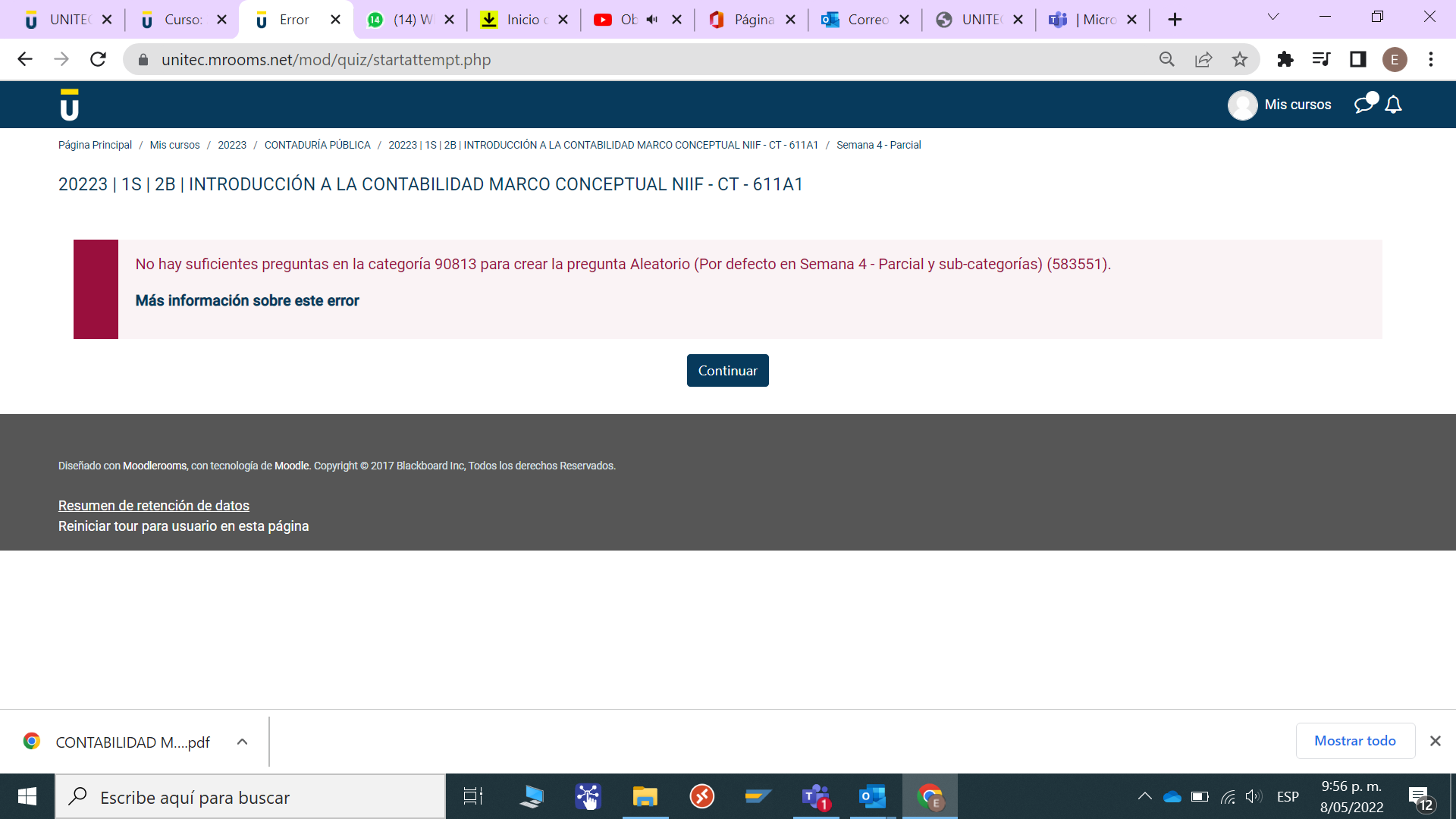 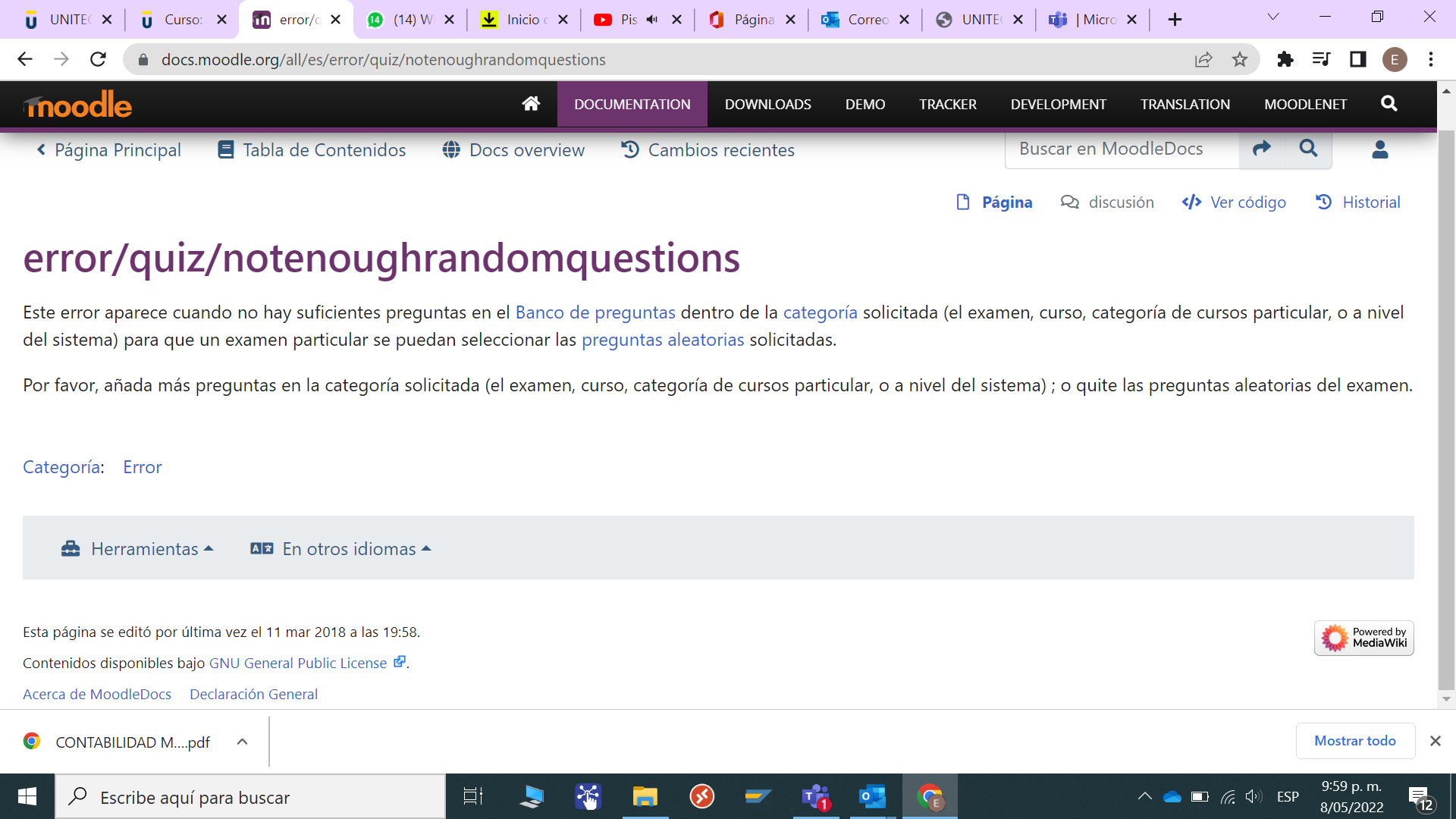 